   OperationslisteTil brug ved ansøgning om hoveduddannelsesstilling i ortopædisk kirurgiDer udfyldes og attesteres én samlet liste dækkende for operationer fra hidtidige ansættelser. Den uddannelsesansvarlige overlæge på seneste afdeling attesterer den samlede liste mod dokumentation for operationer fra tidligere ansættelser. Ortopædkirurgiske indgreb registreres enten som “Assisteret til” eller indgreb udført som “Primær kirurg”. Indgreb som assistent tæller naturligvis lavere bedømmelsesmæssig i forhold til indgreb udført som primær kirurg. Indgreb udført under supervision men hvor uddannelseslægen er primær kirurg eller indgreb hvor uddannelseslægen er supervisor registreres under ”primær kirurg”. 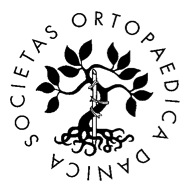 Skemaet er opdelt i to dele, hvor først del er ment til registrering af større indgreb, mens anden del er til mindre ortopædkirurgiske indgreb. For overskuelighedens skyld optælles summen af indgreb i hver del.                    I rubrikken “Andet” anføres operationer, som ikke er anført i listen. De regionale ansættelsesudvalg afgør, om de anførte operationer er kvalificerende til HU-stilling. Kun operativ aktivitet anført i dette skema er kvalificerende.Listen attesteres af den uddannelsesansvarlige overlæge ved den seneste ortopædkirurgiske afdelingStørre indgreb Assisteret til (antal)Primær kirurg (antal)Ekstern fiksation af frakturIntern osteosyntese på overekstremitetIntern osteosyntese på underekstremitetIntern osteosyntese af hoftenær frakturHemialloplastik, hofteTotal alloplastik hofte/knæAmputation, femur/crusStore sårrevisionerArtroskopisk indgreb,Inkl. diagnostisk del af artroskopiAndre større indgrebSum af større indgreb:Mindre indgrebAssisteret til (antal)Primær kirurg (antal)Mindre sårrevision og skæring af absces på operationsstueFjernelse af internt fiksationsudstyr (Ikke K-tråde)Lukket reponering af børnefraktur på operationsstueIndgreb i lokalanæstesi.F.eks. springfingre, dekompression af nerver, kileresektion af negle, fjernelse af ganglion og lipomer, sene-sutur etc. Knæpunktur og pleuradrænEvt. andre mindre indgreb beskrives herunderSum, mindre indgreb:Samlet sum af større og mindre indgreb:Stillingens ESK-nr. (eventuelt)Afd. stempelAfdelingSygehusAnsættelsesperiodeAttesterende speciallægeUnderskriftUddannelsesansvarlig overlægeUnderskrift